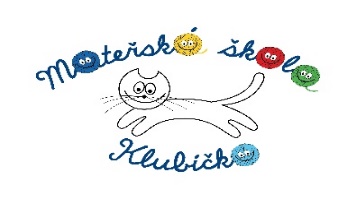 CO NÁS ČEKÁ V PROSINCI  Úterý1Středa2Vánoční focení v MŠ – 8.00, pokud nechcete, aby se vaše dítko fotilo, nahlaste to p. uč. ve své třídě.Čtvrtek3Pátek4Sobota5Neděle6Pondělí7„Čertí rojení“ – dopoledne ve školceÚterý8Středa9Čtvrtek10Pátek11„O dvanácti měsíčkách“ -divadlo JOJO v MŠ, strana A 10:00, strana B v 10:45, cena 50,-, platíme z fonduSobota12Neděle13Pondělí14Úterý15Středa16Čtvrtek17„Slavnosti světla“ – pokud to situace dovolí, sejdeme se na zahradě MŠ v 16 hodin na krátké předvánoční setkáníPátek18Sobota19Neděle20Pondělí21Vánoční nadílka ve školce – dopolední posezení u stromečku a dárečkůÚterý22Středa23Čtvrtek24ŠTĚDRÝ DENPátek251. SVÁTEK VÁNOČNÍSobota262. SVÁTEK VÁNOČNÍNeděle27Pondělí28MŠ UZAVŘENA – vánoční prázdninyÚterý29MŠ UZAVŘENA – vánoční prázdninyStředa30MŠ UZAVŘENA – vánoční prázdninyČtvrtek31MŠ UZAVŘENA – vánoční prázdniny